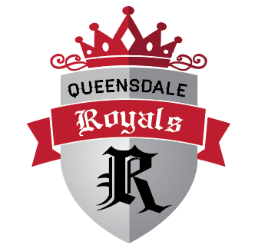  Council Meeting AgendaMonday October 16th, 2017 Library 6:00 pmCall to OrderWelcome and IntroductionsApproval of the AgendaApproval of the Minutes from September 25th, 2017SubcommitteesOutdoor Classroom BazaarFun FairParent Engagement Other Suggestions?Fundraising PlansSpirit Days and T-Shirt SalesMovie Night Draft Constitution and Bylaws Any other businessNext meeting date November 13th, 2017Adjournment